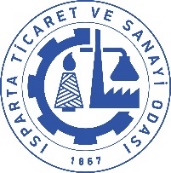 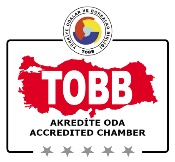 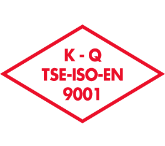 ISPARTA TİCARET VE SANAYİ ODASI BAŞKANLIĞI’NA					            	ISPARTA Odanızın  (                   ) sicil numaralarında kayıtlı gerçek/tüzel kişi üyenizim. 17.11.2020 tarih ve 31307 Sayılı Resmi Gazetede yayınlanarak yürürlüğe giren, 7256 Sayılı Bazı Alacakların Yeniden Yapılandırılmasına İlişkin Kanunun 4. maddesinin ilgili fıkraları gereği Kurumunuza 31.08.2020 tarihine kadar olan tüm aidat borçlarımı aşağıda belirttiğim şekilde yapılandırarak ödemek istiyorum.Yine anılan madde gereği taksitlerimden herhangi birini öngörülen süre ve şekilde ödemediğim takdirde yapılandırmanın bozularak kalan aidat tutarıma yürürlükteki gecikme zammı oranı üzerinden gecikme zammı işletilmeye devam edeceğini biliyor ve yapılandırılan borçlarımızla ilgili dava açmayacağımızı, kanun yollarına başvurmayacağımızı ve açmış olduğumuz tüm davalardan vazgeçtiğimizi bildirir, gereğinin yapılmasını arz ederiz.																		        Firma Kaşesi/Yetkili Adı Soyadı							      							     						  İmza	  :Firma Ünvanı  :  Adresi		: Yetkili Cep No	:                                                               İş Telf	: □ Tüm aidat borçlarımı PEŞİN olarak (Ana para) ödemek istiyorum. ( Nakit veya Tek Çekim Kredi Kartı ) □ 31.08.2020  tarihine kadar olan tüm aidat anapara borçlarımı TAKSİTLENDİREREK (azami 6 taksit) ….……..  eşit taksitte ödemek istiyorum.Not: Taksit işleminde ödemeler aylık olup, herhangi bir taksit son ödeme gününde ödenmediği takdirde yapılandırma işlemi iptal olur.